Einladung88. Generalversammlung           Freitag,  21. September 2018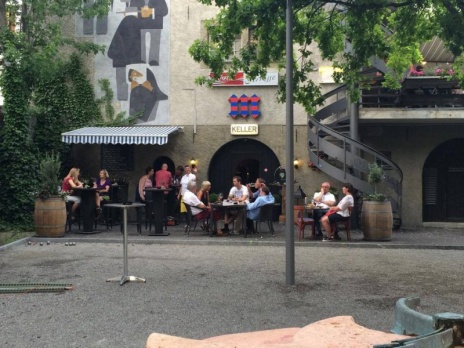 17.30–19.00 Uhr „Pétanque“Alle Interessierten versammeln sich beim Martinichäller19.00–19.30 Uhr  „Aperitif“19.45-20.30 Uhr  Generalversammlung Restaurant „Elite“, VispTraktanden: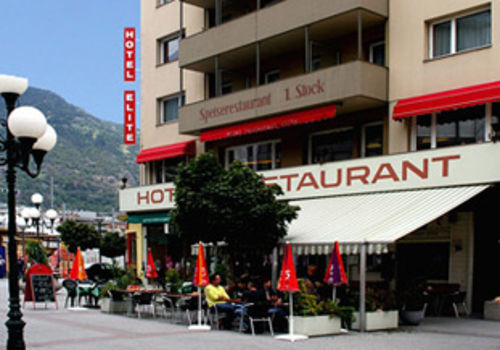 Begrüssung / TraktandenlisteWahl der StimmenzählerPräsenzliste Protokoll der GV 2017 (vgl.: www.oltv.ch)Jahresbericht des PräsidentenBericht der technischen Leitung „Lehreranlässe“Bericht der technischen Leitung „Schülerturniere“Kassa- und Revisorenbericht 2017-18Mitgliederbeiträge / Budget 2018-19Aufnahme NeumitgliederWahlen Jahresprogramm 2018/19Anträge des Vorstandes oder von Mitgliedern*EhrungenVerschiedenes* Anträge über welche die GV zu beschliessen hat, sind bis Fr. 11.9.18 schriftlich an die Präsidentin zu richten.20.30 Nachtessen Restaurant „Elite“, Visp -----------------------------------------------------------------------------------------------An- oder Abmeldungen GV 2018 bis am 14. September 2018 an:Martina Volken, Lussstrasse 29, 3984 Fieschertal,martina.volken@bluewin.ch  oder https://doodle.com/poll/tvz5vci2duc3vxevVorname: ……………………..……………     Name: …………………………………….……. GV                 Pétaque                 Nachtessen ( Vegi)              entschuldigtAntrag Namenswechsel: Link für doodle „Vereinsname“: https://doodle.com/poll/ugci9n5k79dvtdvx 